ORACIÓN V JORNADA MUNDIAL DE LOS POBRES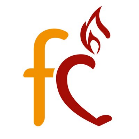 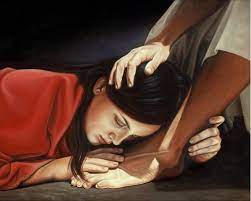 14 de noviembre de 2021“A los pobres los tienen siempre con ustedes” (Mc 14:7)Ambientación: Imágenes de realidades de pobreza que tenemos a nuestro alrededor, en medio una cruz, perfume y una vela. Introducción: Como cristianos estamos inmersos en situaciones de pobreza y marginación. El Papa Francisco, en esta V Jornada Mundial de los Pobres que tiene como lema: a los pobres los tienen siempre con ustedes, nos invitará a no acostumbrarnos a estas realidades, y nos empujará a crear fraternidad, a saber, estar, a buscarlos para compartir la vida, a responder con creatividad y a no perder la oportunidad de hacer el bien.  Canto (3,25 minutos): Hombres de compromiso. Jesús Adrián Romero: https://www.youtube.com/watch?v=kuzf5sro6P8SALMO 1 - Salmo de los dos caminosAquí estoy, Señor Jesús, a la vera del camino, sin camino;mis pasos buscan tus huellas donde poner mis pisadas,la vida y la muerte están ante mí como un reto;el bien y el mal se cruzan en mi corazónque sin descanso busca, pide y llama.Yo quiero ser dichoso, Señor Jesús, hombre en camino;yo quiero ser libre con la libertad de tu Evangelio;libre en opción sincera y decidida a tu Palabra.Quiero dejar atrás las llamadas opresoras del dinero,del poder, del placer, de lo que en el fondo es nada.Quiero hacer de tu Evangelio norma de vida y escucharlo día y nochehasta que penetre el fondo del alma.Quiero ser, Señor Jesús,como el árbol que crece junto al ríoy bebe en profundidad y honduraen las corrientes del agua.Quiero dar en su tiempo frutos de paz y bien,y dejar que las semillas que has sembrado en mí se abran.No dejes jamás, Señor,que se marchiten mis hojas verdes,ni que él viento las arranque, una a una, de sus ramas.Quiero seguir el camino del hombre nuevo,del hombre que dice sí a la vida y con tesón la guarda.Quiero ser hombre de espíritu que luche contra la carney que haga del amor la Carta Magna,la Ley fundamental de tu Reino,abierto al corazón vivo en desafío radical,una a una, de tus Bienaventuranzas.No me dejes caminar por el camino de Caín,que lleva sangre;y que a cada paso deja las señales del que mata;no quiero ser como paja que lleva el vientoy hace de ella un juego fácil entre sus alas.Quiero ser desde mis raíces y mi historiade ilusiones y fracasos,desde mis luchas y mis crisis un camino de esperanzaabierto hacia la Vida eterna, donde Tú morasy donde esperas con un corazón de amigo, mi llegada.Tú eres, Señor Jesús, el camino de un corazón vivo;el camino de Abel, el camino de la vida en la cruz entregada por la salvación del hombre, de todo hombre que busca en Ti la respuesta cierta y segura en la encrucijada.Señor Jesús, contigo se hace el camino suave y ligero,al llevar entre tú y yo -los dos juntos- esta pesada carga.Quiero ser discípulo tuyo, y aprender de Ti, Maestro,a ser libre como el viento, en tu Espíritu, que guía y salva.Antífona: A los pobres los tendréis siempre con vosotros. Texto Bíblico Marcos 14, 3-9"Estando él en Betania, en casa de Simón el leproso, recostado a la mesa, vino una mujer que traía un frasco de alabastro con perfume puro de nardo, de mucho precio; quebró el frasco y lo derramó sobre su cabeza. Había algunos que se decían entre sí indignados: «¿Para qué este despilfarro de perfume? Se podía haber vendido este perfume por más de trescientos denarios y habérselo dado a los pobres.» Y refunfuñaban contra ella. Mas Jesús dijo: «Dejadla. ¿Por qué la molestáis? Ha hecho una obra buena en mí. Porque pobres tendréis siempre con vosotros y podréis hacerles bien cuando queráis; pero a mí no me tendréis siempre. Ha hecho lo que ha podido. Se ha anticipado a embalsamar mi cuerpo para la sepultura. Yo os aseguro: dondequiera que se proclame la Buena Nueva, en el mundo entero, se hablará también de lo que ésta ha hecho para memoria suya.»"Silencio meditativo…Mensaje Del Santo Padre Francisco, V Jornada Mundial De Los PobresJesús no sólo está de parte de los pobres, sino que comparte con ellos la misma suerte. Esta es una importante lección también para sus discípulos de todos los tiempos. Sus palabras «a los pobres los tienen siempre con ustedes» también indican que su presencia en medio de nosotros es constante, pero que no debe conducirnos a un acostumbramiento que se convierta en indiferencia, sino a involucrarnos en un compartir la vida que no admite delegaciones. Los pobres no son personas “externas” a la comunidad, sino hermanos y hermanas con los cuales compartir el sufrimiento para aliviar su malestar y marginación, para devolverles la dignidad perdida y asegurarles la necesaria inclusión social. Por otra parte, se sabe que una obra de beneficencia presupone un benefactor y un beneficiado, mientras que el compartir genera fraternidad. La limosna es ocasional, mientras que el compartir es duradero. La primera corre el riesgo de gratificar a quien la realiza y humillar a quien la recibe; el segundo refuerza la solidaridad y sienta las bases necesarias para alcanzar la justicia. En definitiva, los creyentes, cuando quieren ver y palpar a Jesús en persona, saben a dónde dirigirse, los pobres son sacramento de Cristo, representan su persona y remiten a él. (n.3) https://www.vatican.va/content/francesco/es/messages/poveri/documents/20210613-messaggio-v-giornatamondiale-poveri-2021.htmlClaret afirma que “el misionero apostólico debe amar a Jesucristo, a María Santísima y a los prójimos (Cf Aut. 438). Este misionero “ha de tener el corazón y la lengua de fuego de caridad” ( Aut 440). El misionero está llamado a buscar el tesoro del amor y está invitado a no cansarse en pedir esa gracia (Cfr Aut. 442-443). Reflexión: Solo el Amor puede capacitarnos para estar, compartir la vida con las personas más vulnerables. Estamos llamados a ser gestores de esperanza; a buscar caminos de respeto, de solidaridad, de justicia y equidad para con nuestros hermanos que sufren la desigualdad y las injusticias sociales. Para que en ellos se renueve, el deseo de soñar y trabajar por una realidad diferente. Potenciemos una sociedad donde nadie se sienta excluido ni marginado; desde el amor potenciemos la fraternidad.  Monseñor Romero dijo “El hombre es tanto más hijo de Dios cuanto más hermano se hace de los hombres, y es menos hijo de Dios cuanto menos hermano se siente del prójimo” (Homilía Mons. Romero. Homilía 18 de septiembre de 1977, I-II p. 225).  Entre nosotros comencemos a ser hermanos y así acoger a los que hemos sido enviados.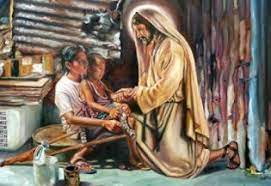 Compartir Personal y Comunitario:(Dejamos un momento para reflexionar y después libremente compartir)Revisión personal: ¿Lo escuchado, en qué                                                                                                                        ilumina mi vida?Comunitariamente: ¿Nuestra vida y misión la realizamos desde el sentido de fraternidad? ¿Cómo es nuestra relación con los pobres, con los limitados y vulnerables? ¿Qué compartimos con ellos? ¿Qué recibimos de ellos?Canto (2.4 minutos): Mi cuerpo es comida. Cristobal Fones, sj/Pedro Casaldáligahttps://www.youtube.com/watch?v=88XH7peRWNQ&list=PLor8WanyLsWOMiKVXE-4q3riZUJGCSQuj&index=20Mis manos, esas manos y Tus manos.
Hacemos este Gesto, compartida
La mesa y el destino, como hermanos.
Las vidas en Tu muerte y en Tu vida.Unidos en el pan los muchos granos,
Iremos aprendiendo a ser la unida
Ciudad de Dios, Ciudad de los humanos.
Comiéndote, sabremos ser comida.El vino de sus venas nos provoca.
El pan, que ellos no tienen, nos convoca
A ser Contigo el pan de cada día.
Llamados por la luz de Tu memoria,
Marchamos hacia el Reino haciendo Historia,
Fraterna y subversiva Eucaristía.El vino de sus venas nos provoca.
El pan, que ellos no tienen, nos convoca
A ser Contigo el pan de cada día.
Llamados por la luz de Tu memoria,
Marchamos hacia el Reino haciendo Historia,
Fraterna y subversiva Eucaristía.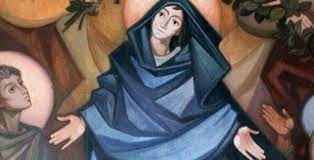 Antífona cantico evangélico: A los hambrientos los colma de bienes.Magníficat (cantado o recitado)Peticiones espontaneas: De manera espontánea dirijamos al Señor nuestras oraciones. A cada una de ellas respondemos: R// Señor, danos la gracia de amar como tú amas.Que se aumente la sensibilidad para comprender las necesidades de los pobres, en continuo cambio como lo son las condiciones de vida. Roguemos al SeñorQue podamos estar abiertos a leer los signos de los tiempos que expresan nuevas modalidades de cómo ser evangelizadores en el mundo contemporáneo. Roguemos al SeñorQue podamos convertirnos en discípulos que no acumulan tesoros en la tierra y que dan la ilusión de una seguridad en realidad frágil y efímera. Roguemos al SeñorQue podamos abrir nuestro corazón para reconocer las múltiples expresiones de la pobreza y en manifestar el Reino de Dios mediante un estilo de vida coherente con la fe que profesamos. Roguemos al Señor….¿Qué podemos hacer?: No se trata de aliviar nuestra conciencia dando alguna limosna, sino más bien de contrastar la cultura de la indiferencia y la injusticia con la que tratamos a los pobres.Oración FinalJesucristo, Nuestro Bien,Te damos gracias porque eres tú quien animas a seguirte, a escucharte en tu Palabra.Queremos responder al clamor de los más pobres y excluidos Desde nuestra misión Claretiana, atendiendo a lo más urgente oportuno y eficaz.Danos el don de ser nuevos Apóstoles que a ejemplo 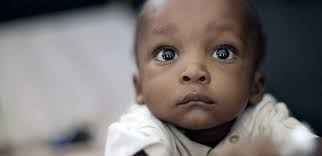 de María Inmaculada luchemos contra el mar en cualquier de sus formas(Adaptación oración Misioneras Claretianas) Canto: A MARÍA 